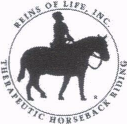 Donation formServe Up and Spread Love: 23rd Kelsey Marie Memorial Dinner & AuctionVirtual celebration, Saturday February 13th, 2021Date:	Donor’s Name: Main Contact Name: Telephone: Email: 	Address (City, State, Zip): Donation description:Donor’s Stated Value: Delivery method:  Will be mailed by  Pick-up needed by  Can be delivered by  Can be emailed by  I would like to remain anonymous